Vážený pane XXXX,děkujeme Vám za Vaši důvěru. Níže naleznete veškeré potřebné údaje o Vaší objednávce.V případě jakéhokoliv Vašeho dotazu mě prosím kdykoliv kontaktujte na xxxxxxx@b2bpartner.cz nebo volejte na 800 700 700.Vaše zboží bude expedováno v níže uvedených termínechV případě, že Vaše objednávka byla učiněna telefonicky nebo e-mailem, prosím vezměte na vědomí, že Vaše osobní údaje budou zpracovány společností B2B Partner s.r.o. viz. obchodní podmínky a zpracování osobních údajů.
V případě Vašeho nesouhlasu s výše uvedeným prosím informujte nás telefonicky na čísle 800 700 700 nebo e-mailem na: objednavky@b2bpartner.cz.
Zpracování Vašich osobních údajů (např. poštovní adresy a e-mailové adresy) pro účely přímého marketingu (při rozesílce obchodních sdělení) je zpracování prováděné z důvodu oprávněného zájmu dle čl. 6 odst. 1 písm. f) obecného nařízení (GDPR).
Pokud nesouhlasíte se zasíláním obchodních sdělení společnosti B2B Partner s.r.o., prosím informujte nás na emailové adrese napistenam@b2bpartner.cz.Možnost odmítnout zasílání obchodních sdělení prostřednictvím e-mailu je také vždy uvedena v každém takovém zaslaném e-mailu formou odkazu pro odhlášení (více informací).Hezký den
B2B Partner s.r.o., Telefon: 800 700 700, E-mail: xxxxxxxx@b2bpartner.czB2B Partner s.r.o.
Plzeňská 3070, 700 30 Ostrava - Zábřeh
IČ: 27830306, DIČ: CZ27830306
www.b2bpartner.czPotvrzení Vaší objednávky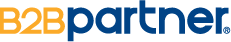 Katalogové
čísloNázev zbožíNázev zbožíMnožstvíMnožstvíCena za jednotku
bez DPHSleva %Částka slevy
bez DPHCena po slevě
bez DPHTermín expediceTermín doručení468094Stůl Square Training 1600x400 třešeňStůl Square Training 1600x400 třešeň8 ks8 ks2 796,00 Kč0 %0,00 Kč22 368,00 Kč14.11.1915.11.19468094Stůl Square Training 1600x400 třešeňStůl Square Training 1600x400 třešeň2 ks2 ks2 796,00 Kč0 %0,00 Kč5 592 Kč12. 9. 19479004Konferenční židle Cube černáKonferenční židle Cube černá30 ks30 ks945,00 Kč0 %0,00 Kč28 350,00 Kč24.09.1925.09.19Služba - Montáž výrobků na místě určeníSlužba - Montáž výrobků na místě určeníSlužba - Montáž výrobků na místě určení1 1 2 796,00 Kč0 %0,00 Kč2 796,00 KčZaokrouhleníZaokrouhlení-0,26 Kč-0,26 KčCena po slevách bez DPH celkem59 105,74 KčDPH Celkem12 412,26 KčCelková cena s DPH71 518,00 KčUhrazeno0,00 KčK úhradě71 518,00 KčVaši objednávku vedeme pod číslem:POW19047818Vaše číslo objednávky:Datum a čas přijetí Vaší objednávky:04.09.19 9:55:11Datum a čas zaevidování Vaší objednávky:Platební podmínky:Platba převodem 14 dní